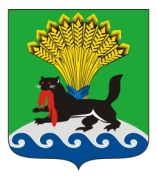 РОССИЙСКАЯ ФЕДЕРАЦИЯИРКУТСКАЯ ОБЛАСТЬИРКУТСКОЕ РАЙОННОЕ МУНИЦИПАЛЬНОЕ ОБРАЗОВАНИЕАДМИНИСТРАЦИЯПОСТАНОВЛЕНИЕот «28» апреля 2021 г.                                                                                              №  224О выполнении мероприятий в период действия особого противопожарного режима, установленного на территории Иркутской области В связи с наступлением периода особой пожарной опасности, связанной с прогнозом неблагоприятных метеорологических явлений и возникающей угрозой населенным пунктам и объектам экономики, в целях обеспечения безопасности жизнедеятельности населения Иркутского районного муниципального образования в соответствии со ст. ст. 19, 30, 34, 37 Федерального закона от 21.12.1994 № 69-ФЗ «О пожарной безопасности», 
ст. 15 Федерального закона от 06.10.2003 № 131-ФЗ «Об общих принципах организации местного самоуправления в Российской Федерации», ст. 20 Закона Иркутской области от 07.10.2008 № 78-оз «О пожарной безопасности в Иркутской области», постановлением Правительства Иркутской области «Об установлении на территории Иркутской области особого противопожарного режима» от 23.04.2021 № 287-пп, ст. ст. 39, 45, 54 Устава Иркутского районного муниципального образования, администрация Иркутского районного муниципального образованияПОСТАНОВЛЯЕТ:Создать постоянно действующий оперативный штаб по координации действий сил и средств муниципального звена Иркутского района территориальной подсистемы Иркутской области единой государственной системы предупреждения и ликвидации чрезвычайных ситуаций (далее - оперативный штаб) на период действия особого противопожарного режима с 08.00 часов 01.05.2021 до 08.00 часов 15.06.2021. Время и место сбора оперативного штаба определяется его руководителем. Оповещение членов оперативного штаба о времени и месте сбора осуществляется через единую дежурно-диспетчерскую службу Иркутского района (далее – ЕДДС Иркутского района).Утвердить состав оперативного штаба (прилагается).Оперативному штабу осуществлять координацию реализуемых мероприятий в соответствии с Планом превентивных 
организационно-технических мероприятий, проводимых на территории Иркутского районного муниципального образования в период подготовки и прохождения пожароопасного периода 2021 года, утвержденным протоколом заседания КЧС и ОПБ администрации Иркутского района от 20.11.2020 № 9.Директору МКУ «Служба ГО и ЧС ИРМО» представлять отчет о состоянии пожароопасной обстановки председателю комиссии по чрезвычайным ситуациям и пожарной безопасности администрации Иркутского района к 9.00 и 17.00 часам каждого дня на период действия особого противопожарного режима.На период действия особого противопожарного режима установить дополнительные требования пожарной безопасности, включающие в себя:1) запрет на посещение гражданами лесов при наступлении III класса и выше пожарной опасности в лесах по условиям погоды, кроме случаев, связанных с использованием лесов на основании заключенных государственных контрактов, договоров аренды участков лесного фонда, выполнением определенных видов работ по обеспечению пожарной и санитарной безопасности в лесах в рамках государственных заданий, проездом и пребыванием в оздоровительных учреждениях, в том числе стационарных и передвижных палаточных лагерях (далее — палаточные лагеря), туристических базах, осуществлением мониторинга пожарной опасности в лесах и лесных пожаров, а также с проведением спортивных соревнований;2) предварительное (не менее чем за десять рабочих дней до дня проведения спортивного соревнования, открытия палаточного лагеря) направление организаторами спортивных соревнований, организациями, обеспечивающими отдых и оздоровление детей в палаточных лагерях, уведомлений в письменной форме в адрес органов местного самоуправления муниципальных образований Иркутского района о месте и сроках проведения спортивного соревнования, о месте и сроках открытия палаточного лагеря, планируемом количестве участников спортивного соревнования, отдыхающих и персонала палаточного лагеря;3) запрет на территориях населенных пунктов муниципальных образований Иркутского района на разведение костров и выжигание сухой растительности, сжигание мусора, приготовление пищи на открытом огне, углях, в том числе с использованием устройств и сооружений для приготовления пищи на углях, за исключением случаев:а) приготовления пищи в помещениях зданий, предназначенных для проживания, либо в помещениях для оказания услуг общественного питания, а также в зонах для приготовления и приема пищи, предусмотренных в палаточных лагерях;б) использования устройств, обеспечивающих устойчивое сгорание топлива и возможность регулирования процесса горения (газовые горелки) в пикниковых точках, расположенных на туристических маршрутах;в) проведения специализированными организациями, в том числе организациями, осуществляющими управление особо охраняемыми природными территориями, работ по обустройству защитных полос и иныхпрофилактических работ, предусмотренных лесным законодательством;функционирование постоянно действующих оперативных штабов, предусматривающее рассмотрение вопросов оперативной обстановки с пожарами в круглосуточном режиме;5) обеспечение готовности объектов, спланированных под пункты временного размещения людей на территориях муниципальных образований Иркутского района, готовности техники для эвакуации населения в случае возникновения чрезвычайной ситуации;6) ежедневное информирование населения о действии на территории Иркутского района особого противопожарного режима, требованиях пожарной безопасности и оперативной обстановке, связанной с прохождением пожароопасного сезона, с задействованием всех систем оповещения, в том числе местной системы оповещения о чрезвычайных ситуациях, в случаях, предусмотренных законодательством, а также с использованием средств массовой информации, информационных табло, телевидения, путем распространения печатных информационных материалов, проведения подворовых обходов, инструктажей;7) проведение отработки планов действий по предупреждению и ликвидации чрезвычайных ситуаций на территории муниципальных образований муниципальных образований Иркутского района;8) создание (обновление) по периметру населенных пунктов муниципальных образований Иркутского района, объектов муниципальной собственности, граничащих с землями сельскохозяйственного назначения, лесничествами (лесопарками), а также расположенными в районах с торфяными почвами, двойных защитных противопожарных минерализованных полос шириной 1,4 метра с устройством противопожарного расстояния между ними шириной не менее 10 метров, с организацией постоянного обеспечения ее очистки от сухой травянистой растительности, пожнивных остатков, валежника, порубочных остатков, мусора и других горючих материалов;9) выставление стационарных и передвижных межведомственных постов на территориях населенных пунктов и прилегающих к ним территориях;10) создание патрульных, патрульно-маневренных, маневренных групп на территории муниципальных образований Иркутского района и организация, в целях обнаружения палов сухой растительности круглосуточного патрулирования территорий населенных пунктов муниципальных образований Иркутского района и прилегающих территорий, в том числе садоводческих и огороднических некоммерческих товариществ и предприятий;12) принятие мер по локализации очагов горения сухой растительности и спасению людей и имущества до прибытия подразделений Государственной противопожарной службы МЧС России;12) организацию привлечения в установленном порядке к профилактической работе и патрулированию представителей общественных организаций, в том числе добровольной пожарной охраны, охранных организаций, а также добровольцев (волонтеров), осуществляющих деятельность в сфере предупреждения и тушения пожаров, жителей населенных пунктов;13) принятие мер, направленных на осуществление отключения электроэнергии при наличии оснований, установленных законодательством, в муниципальных образованиях в период усиления ветра и при поступлении информации от Федерального государственного бюджетного учреждения «Иркутское управление по гидрометеорологии и мониторингу окружающей среды» об усилении ветра свыше 15 м/с, с проведением заблаговременного оповещения населения;14) введение ограничений охоты в охотничьих угодьях в лесах, а также ограничений на рыболовство на территориях, граничащих с землями сельскохозяйственного назначения, лесничествами (лесопарками), а также на водоемах, расположенных в районах с торфяными почвами;15) организацию в течение 14 рабочих дней со дня установления особого противопожарного режима проведения противопожарных инструктажей с сотрудниками подведомственных организаций;16) обеспечение готовности соответствующих подразделений пожарной охраны.Ответственными за выполнение дополнительных требований пожарной безопасности, в рамках установленных полномочий, назначить:глав муниципальных образований Иркутского района (далее — органы местного самоуправления); руководителей организаций Иркутского района, а также лиц, уполномоченных владеть, пользоваться или распоряжаться объектами защиты, реализующих в установленном порядке мероприятия, предусмотренные настоящим постановлением.Комитету по управлению муниципальным имуществом и жизнеобеспечению администрации Иркутского районного муниципального образования:обеспечить постоянный мониторинг отключения электроэнергии в муниципальных образованиях Иркутского района в период усиления ветра;обеспечить в установленном порядке контроль за исполнением правил осуществления деятельности регионального оператора по обращению с твердыми коммунальными отходами, в том числе в части реализации мер по недопущению захламления территории в зоне деятельности регионального оператора.Управлению сельского хозяйства администрации Иркутского районного муниципального образования: провести совещания с сельскохозяйственными товаропроизводителями Иркутского района о противопожарном состоянии объектов сельского хозяйства, а также их готовности к особому противопожарному периоду;в срок до 26.04.2021 разработать, утвердить и обеспечить осуществление комплекса мероприятий по вопросам обеспечения пожарной безопасности при проведении сезонных полевых работ, обратив особое внимание на недопущение сжигания сухой растительности, соломы и стерни сельскохозяйственных культур на используемых сельскохозяйственного назначения, а также эксплуатацию зданий и сооружений сельскохозяйственного назначения с соблюдением требований пожарной безопасности; обеспечить взаимодействие с органами местного самоуправления Иркутского района по недопущению проведения неконтролируемых выжиганий сухой растительности, сжигания мусора и разведения костров на используемых землях сельскохозяйственного назначения, прилегающих к землям лесного фонда;организовать доведение сведений до каждого сельскохозяйственного товаропроизводителя Иркутского района требований, предусмотренных пунктом 67 и главой Х Правил противопожарного режима в Российской Федерации, утвержденных постановлением Правительства Российской Федерации от 16.09.2020 
№ 1479, в части обеспечения пожарной безопасности объектов сельскохозяйственного производства.Комитету по социальной политике администрации Иркутского районного муниципального образования обеспечить ведение мониторинга хода детской оздоровительной кампании, внештатных ситуаций с детьми в организациях, обеспечивающих отдых и оздоровление детей.Рекомендовать территориальному управлению министерства лесного комплекса Иркутской области  по Ангарскому, Голоустненскому, Иркутскому лесничествам, областному государственному автономному учреждению «Лесопожарный центр Иркутской области»:1) завершить до начала пожароопасного сезона подготовку лесопожарных формирований на пожароопасный период 2021 года;2) организовать мероприятия по привлечению добровольных пожарных дружин к мониторингу лесных пожаров, противопожарной профилактике и пропаганде, а также к мероприятиям по тушению лесных пожаров;3) организовать содействие в обучении добровольцев (волонтеров), осуществляющих деятельность в сфере предупреждения и тушения пожаров, технологии и основным навыкам тушения лесных пожаров, их инструктированию по технике безопасности, а также информированию о необходимых прививках;4) осуществлять постоянный мониторинг противопожарных разрывов и минерализованных полос, выполненных в лесном фонде;5) обеспечивать выполнение противопожарных мероприятий, направленных на предотвращение перехода лесных пожаров на населенные пункты, объекты экономики, а также на территорию государственных природных заповедников и национальных парков;6) обеспечивать в течение пожароопасного периода наличие необходимых запасов пенообразователя для тушения лесных пожаров с применением авиации;7) обеспечивать до начала пожароопасного сезона заключение в установленном порядке договоров на выполнение авиационных работ по охране лесов от пожаров;8) осуществлять в установленном порядке досрочное расторжение договоров аренды лесных участков, договоров купли-продажи лесных насаждений, а также принудительное прекращение права постоянного (бессрочного) пользования лесным участком или права безвозмездного пользования лесным участком, прекращение сервитута, публичного сервитута в случае невыполнения гражданами, юридическими лицами, осуществляющими использование лесов, лесохозяйственного регламента и проекта освоения лесов в части охраны лесов от пожаров;9) обеспечивать взаимодействие с органами местного самоуправления по недопущению проведения неконтролируемых сельскохозяйственных палов, сжигания мусора и разведения костров на территориях, прилегающих к землям лесного фонда;10) организовывать в течение пожароопасного периода проведение целенаправленного информирования населения о соблюдении требований пожарной безопасности в лесах;11) организовывать взаимодействие с Главным управлением Министерства Российской Федерации по делам гражданской обороны, чрезвычайным ситуациям и ликвидации последствий стихийных бедствий по Иркутской области, Главным управлением Министерства внутренних дел Российской Федерации по Иркутской области, Управлением Федеральной службы войск национальной гвардии Российской Федерации по Иркутской области по вопросам проведения мероприятий по выявлению и пресечению правонарушений в лесах;12) обеспечивать анализ поступающих сведений, ежедневный обмен информацией с Главным управлением Министерства Российской Федерации по делам гражданской обороны, чрезвычайным ситуациям и ликвидации последствий стихийных бедствий по Иркутской области и Главным управлением Министерства внутренних дел Российской Федерации по Иркутской области по вопросам, касающимся выявления правонарушений в лесах, в том числе по правонарушениям, предусмотренным статьей 8.32 Кодекса Российской Федерации об административных правонарушениях;13) обеспечивать своевременное информирование населения о текущем классе пожарной опасности путем размещения соответствующей информации на официальном сайте министерства лесного комплекса Иркутской области;14) обеспечивать мониторинг пожарной обстановки на период и в местах проведения спортивных соревнований, деятельности палаточных лагерей, незамедлительное информирование организаторов спортивных соревнований, организаций, обеспечивающих отдых и оздоровление детей, о прогнозируемой неблагоприятной пожарной обстановке с рекомендациями по изменению места и времени проведения спортивных соревнований, деятельности палаточных лагерей;15) обеспечивать проведение инструктажей о мерах пожарной безопасности в лесах с организаторами спортивных соревнований, персоналом палаточных лагерей;16) определить должностных лиц для участия в патрулировании территории с целью контроля за соблюдением требований пожарной безопасности.17) обеспечивать проведение мероприятий по выявлению мест несанкционированного размещения отходов производства и потребления на землях лесного фонда, их ликвидацию, а также пресечение деятельности лиц, их разместивших, о ходе работы ежемесячно информировать членов межведомственного рабочего штаба.Рекомендовать Федеральному государственному бюджетному учреждению «Заповедное Прибайкалье»:l) принять меры по приведению в готовность сил и средств к реагированию и тушению лесных пожаров на особо охраняемых природных территориях федерального значения, находящихся в ведении заповедников;2) осуществлять контроль за нахождением граждан, не являющихся работниками заповедников или должностными лицами Министерства природных ресурсов и экологии Российской Федерации и Управления Федеральной службы по надзору в сфере природопользования по Иркутской области, на особо охраняемых природных территориях федерального значения, находящихся в ведении заповедников, путем проверки наличия у них соответствующих разрешений;3) совместно с работниками правоохранительных органов проводить рейдовые мероприятия, направленные на охрану особо охраняемых природных территорий федерального значения, находящихся в ведении заповедников;4) организовывать очистку туристических троп по обе стороны шириной не менее трех метров от горючих отходов и мусора;5) обеспечивать проведение мероприятий  по выявлению мест несанкционированного размещения отходов производства и потребления на землях особо охраняемых природных территорий федерального значения и их ликвидацией, а также пресечение деятельности лиц, их разместивших;6) при оформлении разрешений на посещение территорий заповедников:а) доводить информацию о соблюдении правил пожарной безопасности в лесах посетителям под роспись;б) обеспечивать транспортные средства посетителей противопожарным инвентарем: штыковой лопатой, топором, железными граблями, емкостью с водой не менее 20 литров;7) обеспечивать в установленном порядке на особо охраняемых природных территориях федерального значения, находящихся ведении заповедников, досмотр транспортных средств, личных вещей граждан;8) в случае нарушения установленного режима особой охраны территорий заповедников, незамедлительно принимать меры по приостановке хозяйственной и иной деятельности лиц, нарушивших режим особой охраны территорий заповедников;9) обеспечивать в установленном порядке доставление граждан Российской Федерации об особо нарушивших законодательство охраняемых природных территориях, в правоохранительные органы.Рекомендовать территориальным электросетевым организациям ОГУЭП «ОблКоммунЭнерго», филиал Иркутские электрические сети», ОАО «Иркутская электросетевая компания», филиал ОАО «Иркутская электросетевая Компания», «Южные электрические сети», ОАО «Иркутская электросетевая компания», филиал ОАО «Иркутская электросетевая Компания» «Восточные электрические сети»:l) организовывать постоянный мониторинг случаев строительства объектов в границах охранных зон воздушных линий электропередачи, которые могут служить причиной возникновения пожаров;2) произвести расчистку линий электропередач в землях населенных пунктов, а также землях лесного фонда до наступления пожароопасного периода;3) обеспечивать отключение электроэнергии в период усиления ветра, а также при поступлении информации от Федерального государственного бюджетного учреждения «Иркутское управление по гидрометеорологии и мониторингу окружающей среды» об усилении ветра свыше 15 м/с при наличии оснований, установленных законодательством.Рекомендовать руководителям организаций, осуществляющих деятельность на территории муниципальных образований Иркутского района:l) обеспечить в течение всего пожароопасного периода регулярную уборку мусора и покос травы на используемых земельных участках в границах, определяемых кадастровыми или межевыми планами, а также очистку объектов и прилегающих к ним территорий, территорий садоводческих и огороднических некоммерческих товариществ в рамках оказания в установленном порядке поддержки указанным некоммерческим товариществам от горючих отходов, мусора, тары и сухой растительности, а также от сухостойных деревьев и кустарников, в том числе в пределах противопожарных расстояний между объектами, в полосах отвода линий электропередачи и автомобильных дорог;2) не допускать использование территории противопожарных расстояний между зданиями, строениями и лесничествами (лесопарками), местами разработки или открытого залегания торфа под строительство (установку) различных сооружений и подсобных строений, для складирования горючих материалов, мусора, отходов древесных, строительных и других горючих материалов, стоянки транспорта, разведения костров и сжигания отходов и тары;3) организовывать на используемых территориях сбор (в том числе посредством проведения месячников (декадников, субботников) по очистке территорий населенных пунктов) горючих отходов, мусора, тары и сухой растительности, вывоз отходов на объекты размещения отходов, обеспечив при этом на соответствующих территориях комплекс противопожарных мероприятий, достаточный для предупреждения возникновения пожаров и перехода их на населенные пункты в течение всего пожароопасного периода 2021 года;4) обеспечивать используемые объекты исправными средствами пожаротушения, источниками наружного противопожарного водоснабжения от пожарных гидрантов или из резервуаров (водоемов), а также обеспечивать доступность подъезда пожарной техники и забора воды из источников противопожарного водоснабжения, в том числе из естественных водоемов, в любое время года;5) содействовать организации на территориях садоводческих и огороднических некоммерческих товариществ на территории Иркутского районного муниципального образования добровольных пожарных формирований в рамках оказания в установленном порядке поддержки указанным некоммерческим товариществам.Рекомендовать главам муниципальных образований Иркутского района выполнить комплекс мероприятий предусмотренных Постановлением Правительства Иркутской области от 23.04.2021 № 287-пп «Об установлении на территории Иркутской области особого противопожарного режима» на территории муниципальных образований в период действия особого противопожарного режима с 08.00 часов 01.05.2021 по 08.00 часов 15.06.2021:создать постоянно действующие оперативные штабы под личным руководством на период действия особого противопожарного режима;организовывать в рамках работы оперативных штабов мониторинг выполнения дополнительных требований пожарной безопасности и рассмотрение проблемных вопросов в период действия особого противопожарного режима;обеспечивать постоянную готовность сил и средств муниципального звена территориальной подсистемы Иркутского района единой государственной системы предупреждения и ликвидации чрезвычайных ситуаций, в том числе готовность водовозной и землеройной техники для возможного использования в тушении пожаров, обеспечить приведение при необходимости сил и средств муниципального звена территориальной подсистемы Иркутского района единой государственной системы предупреждения и ликвидации чрезвычайных ситуаций в готовность к реагированию на чрезвычайные ситуации;провести в срок до 26.04.2021 оценку готовности объектов, спланированных под пункты временного размещения людей, готовность техники для эвакуации населения в случае возникновения чрезвычайной ситуации;обеспечивать готовность систем связи и оповещения населения в случае возникновения чрезвычайных ситуаций;обеспечивать доведение информации и сигналов оповещения до органов управления, сил территориальной подсистемы предупреждения и ликвидации чрезвычайных ситуаций и населения о чрезвычайных ситуациях;провести отработку планов действий муниципальных образований по предупреждению и ликвидации чрезвычайных ситуаций посредством проведения командно-штабных учений и тренировок в срок до 26.04.2021;информацию о проделанной работе и принимаемых мерах по предупреждению выжигания сухой растительности в условиях особого противопожарного режима представлять ежедневно до 17.00 часов в ЕДДС Иркутского района;обеспечить по периметру населенных пунктов, объектов муниципальной собственности, граничащих с лесничествами (лесопарками), а также расположенных в районах с торфяными почвами, создание (обновление) защитных противопожарных минерализованных полос, удаление (сбор) в летний период сухой растительности или других мероприятий, предупреждающих распространение огня при природных пожарах;организовать проведение субботников по сбору горючих отходов, мусора, тары и сухой растительности на территории муниципального образования, обеспечив при этом инструктаж участников субботников о мерах безопасности при сборе отходов, а также комплекс противопожарных мероприятий на соответствующих территориях, достаточный для предупреждения возникновения пожаров и перехода их на населенные пункты в течение всего пожароопасного периода 2021 года, принять участие в установленном порядке в организации деятельности по утилизации собранных отходов в срок до 14.05.2021;обеспечивать доведение до населения информации о нахождении мест накопления отходов, принять в установленном порядке меры по организации безвозмездного доступа граждан к местам накопления отходов во время проведения субботников по сбору горючих отходов, мусора, тары и сухой растительности;организовывать в рамках полномочий контроль наличия, содержания в исправном состоянии средств обеспечения пожарной безопасности жилых и общественных зданий, находящихся в муниципальной собственности;обеспечивать информирование населения о требованиях пожарной безопасности, предусмотренных Правилами противопожарного режима в Российской Федерации, утвержденными постановлением Правительства Российской Федерации от 16.09.2020 № 1479;содействовать сельским старостам в проведении встреч жителей сельских населенных пунктов, на территории которых сельские старосты осуществляют свою деятельность, в целях обсуждения вопросов обеспечения первичных мер пожарной безопасности, предупреждения и ликвидации последствий чрезвычайных ситуаций;осуществлять в пределах своих полномочий мониторинг деятельности палаточных лагерей, расположенных на территории соответствующего муниципального образования Иркутского района, мероприятия по обеспечению безопасности жизни и здоровья детей, находящихся в указанных палаточных лагерях в пожароопасный период 2021 года, о ставших известными фактах нарушений требований пожарной безопасности, в том числе дополнительных требований, установленных настоящим постановлением, сообщать в министерство лесного комплекса Иркутской области, иные уполномоченные органы;  обеспечивать в установленном порядке предоставление сведений об организациях, обеспечивающих отдых и оздоровление детей на территории Иркутского района, в том числе палаточных лагерях, в Реестр организаций, обеспечивающих отдых и оздоровление детей в Иркутском районном муниципальном образовании;организовывать комплекс мероприятий, направленных на предотвращение чрезвычайных ситуаций, обусловленных загоранием сухой растительности:а) определить перечень мероприятий по очистке территорий бесхозяйных и длительное время неэксплуатируемых приусадебных участков;б) разработать комплекс дополнительных мероприятий по недопущению выжигания сухой растительности на неиспользуемых землях сельскохозяйственного назначения, назначить ответственных за их выполнение;в) утвердить состав и организовать работу патрульных, 
патрульно-маневренных, маневренных групп на территории муниципального образования;г) обеспечивать ежедневное планирование и организацию работы  патрульных, патрульно-маневренных, маневренных групп на территории муниципального образования с периодическим анализом и рассмотрением их деятельности на заседаниях комиссий по предупреждению и ликвидации чрезвычайных ситуаций и обеспечению пожарной безопасности муниципальных образований;д) организовывать в целях обнаружения палов сухой растительности круглосуточное патрулирование территорий населенных пунктов и прилегающих территорий, в том числе садоводческих и огороднических некоммерческих товариществ и предприятий; к проведению указанной работы привлекать в установленном порядке представителей общественных организаций, в том числе добровольной пожарной охраны, охранных организаций, а также добровольцев (волонтеров), осуществляющих деятельность в сфере предупреждения и тушения пожаров, студентов, школьников, жителей населенных пунктов;е) обеспечивать незамедлительное реагирование в установленном порядке по выявленным очагам загораний на территории населенных пунктов и прилегающих территориях;ё) в случае выявления лиц, допустивших любые загорания, обеспечить незамедлительное информирование по указанным фактам государственного пожарного надзора, органов полиции, территориальных управлений министерства лесного комплекса Иркутской областиж) обеспечивать выявление мест несанкционированного размещения отходов производства и потребления  на землях муниципальных образований, их ликвидацию, а также пресечение деятельности лиц, их разместивших;.Рекомендовать Большереченскому, Листвянскому, Марковскому муниципальным образованиям своевременно обеспечивать введение режима «повышенной готовности» в муниципальных образованиях при поступлении информации от Федерального государственного бюджетного учреждения «Иркутское управление по гидрометеологии и мониторингу окружающей среды» об усилении ветра свыше 15 м/с, а также принятие мер, направленных на осуществление отключения электроэнергии при наличии оснований, установленных законодательством.Опубликовать настоящее постановление в газете «Ангарские огни» и разместить в информационно-телекоммуникационной сети «Интернет» на официальном сайте Иркутского районного муниципального образования – www.irkraion.ru.Контроль исполнения настоящего постановления оставляю за собой.Мэр района									              Л.П. ФроловСОСТАВ ПОСТОЯННО ДЕЙСТВУЮЩЕГО ОПЕРАТИВНОГО ШТАБА ПО КООРДИНАЦИИ ДЕЙСТВИЙ СИЛ И СРЕДСТВ МУНИЦИПАЛЬНОГО ЗВЕНА ИРКУТСКОГО РАЙОНА ТЕРРИТОРИАЛЬНОЙ ПОДСИСТЕМЫ ИРКУТСКОЙ ОБЛАСТИ ЕДИНОЙ ГОСУДАРСТВЕННОЙ СИСТЕМЫ ПРЕДУПРЕЖДЕНИЯ И ЛИКВИДАЦИИ ЧРЕЗВЫЧАЙНЫХ СИТУАЦИЙДиректор муниципального казенного учреждения «Служба по вопросам гражданской обороны и предупреждению чрезвычайных ситуаций Иркутского районного муниципального образования»;телефон 89025604055;Заместитель начальника полиции по оперативному управлению межмуниципального управления министерства внутренних дел России «Иркутское» (по согласованию)телефон 89645441849;Начальник штаба гражданской обороны и предупреждению чрезвычайных ситуаций областного государственного бюджетного учреждения здравоохранения «Иркутская станция скорой медицинской помощи» (по согласованию)телефон 89086622595; Начальник отдела надзорной деятельности и профилактической работы по Иркутскому районутелефон 8(3952)209698;Начальник управления сельского хозяйства администрации Иркутского районного муниципального образованиятелефон 8(3952)718016; Начальник правового управления администрации Иркутского районного муниципального образованиятелефон 89294314421;Начальник отдела потребительского рынка администрации Иркутского районного муниципального образованиятелефон 8(3952)718072;Председатель комитета по управлению муниципальным имуществом и жизнеобеспечению администрации Иркутского районного муниципального образованиятелефон 8(3952)718050;Председатель Комитета по финансам администрации Иркутского районного муниципального образованиятелефон 8(3952)718056; Председатель комитета по социальной политике администрации Иркутского районного муниципального образованиятелефон 89025777346; Председатель Думы Иркутского районателефон 89025604774;Специалист по вопросам гражданской обороны областного государственного бюджетного учреждения здравоохранения «Иркутская районная больница» (по согласованию)телефон: 89648180808.Первый заместитель Мэра района                                                              И.В. ЖукПриложениеутвержден постановлениемадминистрации Иркутского районного муниципального образованияот28 апреля .2021 №224Мэр районателефон 8(3952)718-080председатель оперативного штаба;Заместитель Мэра района телефон 8(3952)718049заместитель председателя оперативного штаба;                                                       Начальник первогопожарно-спасательного отрядафедеральной противопожарной службы главного управления министерства чрезвычайных ситуаций России по Иркутской области (по согласованию)телефон 89149183448заместитель председателя оперативного штаба;Первый заместитель Мэра районателефон 8(3952)718068 заместитель председателя оперативного штаба;Члены комиссии:Члены комиссии: